 Секреты пальчиковых игр  Чем больше умеет рука, тем умнее ее обладательОчень важной частью работы по развитию мелкой моторики являются "пальчиковые игры". Игры эти очень эмоциональны, увлекательны. Они способствуют развитию речи, творческой деятельности. "Пальчиковые игры" как бы отображают реальность окружающего мира - предметы, животных, людей, их деятельность, явления природы. В ходе "пальчиковых игр" дети, повторяя движения взрослых, активизируют моторику рук. Тем самым вырабатывается ловкость, умение управлять своими движениями, концентрировать внимание на одном виде деятельности .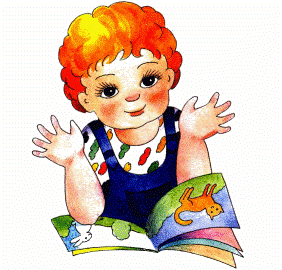 "Пальчиковые игры" - это инсценировка каких-либо рифмованных историй, сказок при помощи пальцев. Многие игры требуют участия обеих рук, что даёт возможность детям ориентироваться в понятиях "вправо", "влево", "вверх", "вниз" и т. д.Дети от 1 до 2 лет хорошо воспринимают "пальчиковые игры", выполняемые одной рукой.Трехлетние малыши осваивают уже игры, которые проводятся двумя руками, например, одна рука изображает домик, а другая - кошку, вбегающую в этот домик. Четырехлетние дошкольники могут играть в эти игры, используя несколько событий, сменяющих друг друга. Более старшим детям можно предложить оформить игры разнообразным реквизитом - мелкими предметами, домиками, шариками, кубиками и т. д.Огромную роль в развитии речи ребенка играет сформированность мелкой моторики.Не случайно в старину мудрые люди играли в пальчиковые потешки, а их мудрые дети донесли эти игры до наших дней. Значит, чувствовали полезность таких занятий, хотя понятия не имели, что много позже ученые обнаружат на коре головного мозга соседство речевой моторной зоны (центр Брока) и двигательной, которая отвечает за кисти рук, то есть еще наши предки, совершенствуя мелкую моторику, совершенствовали речь. Особенно важно взаимодействие этих зон буквально от 0 до 3 лет, когда идет самое активное формирование речи ребенка (помним, что к 3 годам фраза долна быть сформирована), поэтому начинайте заниматься с самого рождения ребенка. Сгибая-разгибая малышу пальчики, массируя ему кисти, знайте – в это время вы посылаете импульсы в его речевые центры.Развивая мелкую моторику и подготавливая руку к письму, не забывайте, что ручку, конечно, держат всего три пальца (большой, указательный и средний), но в упражнениях мы задействуем все пять каждой руки, увеличивая эффект развития тонкой моторики и влияние на речь. В движениях чередуем сжатие, растяжение, расслабление, следим за распределением тонуса в кисти и пальцах.Независимо от ведущей, доминантной руки ребенка, в работу должны быть включены обе руки. Связь руки с мозгом перекрестная: правая рука связана с левым полушарием, а левая рука - с правым. Речь - неизолированная единица, мы воздействуем на всю территорию коры головного мозга: стимулируем как процессы мышления (левое полушарие), так и творческое, креативное начало (правое); распределяем энергию равномерно (уставшее возбужденное полушарие затормозит, незадействованное - проснется, активизируется). 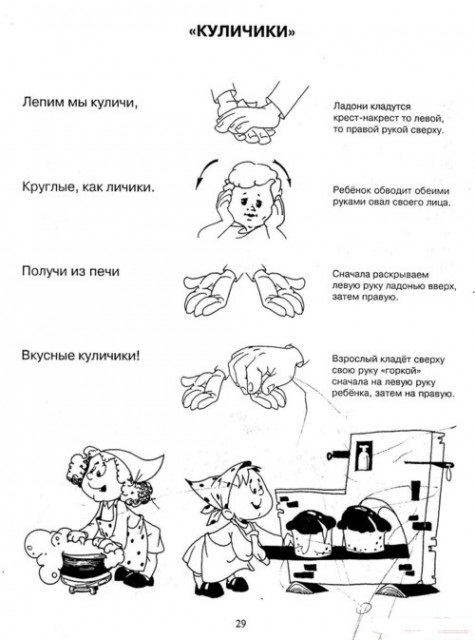 